Turnierreglement – D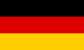 Art.1 Datum und VeranstaltungsortSamstag, 	den 11/09/2021: 		Turnier Poussins U11  Sonntag, 	den 12/09/2021: 		Turnier Minimes U13  &  Turnier Pupilles U9Der «Jugend-Cup 2021» findet auf der Anlage « Käerjenger Dribbel », 54 E, Route de Luxembourg in Bascharage statt. Umkleideräume und Duschen stehen den Mannschaften U11 + U13 zur Verfügung. Den U9 Mannschaften stehen aus Hygienegründen in Corona-zeiten die Umkleideräume und Duschen NICHT zur Verfügung. Eine Umkleidemöglichkeit ist vor Ort jedoch möglich. Der Veranstalter haftet nicht bei Unfällen, Verlust oder Diebstahl von etwaigen Gegenständen in den Umkleideräumen.Art.2 TeilnahmebedingungenUm am Turnier teilzunehmen, muss der Spieler in Besitz eines gültigen Spielerausweises seines Vereines gegenüber dem betroffenen Verband sein und einen negativen CORONA-TEST laut aktuellen lokalen Bestimmungen vorweisenTeilnehmen dürfen:U13 (Minimes, Jahrgänge 2009 und 2010)U11 (Poussins, Jahrgänge 2011 und 2012)U9 (Pupilles, Jahrgänge 2013 und 2014) Art.3 Anzahl der SpielerDie Teams stellen sich wie folgt zusammen:U13 (Minimes à 7, d.h. 1 Torhüter + 6 Feldspieler) U11 (Poussins à 7, d.h. 1 Torhüter + 6 Feldspieler) U9 (Pupilles à 6, d.h. 1 Torhüter + 5 Feldspieler) Die Obergrenze der Spieler, welche maximal auf dem Spielberichtsbogen stehen und in einem Spiel eingesetzt werden dürfen ist festgelegt auf - 12 Spieler in der Kategorie U13 (Minimes) und 2 Betreuer- 12 Spieler in der Kategorie U11 (Poussins) und 2 Betreuer- 10 Spieler in den Kategorien U9 (Pupilles) und 2 BetreuerArt.4 SpielfelderU13 (Minimes), halbes Spielfeld, kleine Tore, 5x2 mU11 (Poussins), halbes Spielfeld, kleine Tore, 5x2 mU9 (Pupilles), ¼  Spielfeld, kleine Tore, 5x2 mArt.5 Lizenzkontrolle und SpielberichtsbogenJeder verantwortliche Jugendleiter ist gebeten vor dem Turnierbeginn einen ausgefüllten und unterschriebenen Spielberichtsbogen und die gültigen Lizenzen im offiziellen Büro abzugeben.Jeder Schwindel betreffend Geburtstag wird mit Ausschluss des Spielers und 0-3 Niederlage seines Teams gewertet.Jede Mannschaft ist gebeten 5 Minuten vor Spielbeginn auf dem respektiven Spielfeld präsent zu sein.Art.6 TurnierablaufDas genaue Spielprogramm wird den Vereinen zu gegebenem Zeitpunkt zugestellt. U13 	(Minimes, 4 Gruppen à 6 Mannschaften, Klassement-Spiele, Finalspiele)U11 	(Poussins, 4 Gruppen à 8 Mannschaften, Klassement-Spiele, Finalspiele)U9 	(Pupilles, 4 Gruppen à 6 Mannschaften, Klassement-Spiele, Finalspiele)Art.7 Spieldauer U13 	(Minimes, 1 x 10 Minuten)U11 	(Poussins, 1 x 10 Minuten)U9 	(Pupilles, 1 x 10 Minuten)Art.8 Bälle Der Veranstalter stellt keine Bälle zum Aufwärmen zur Verfügung. Die verschiedenen Begegnungen des Turniers werden mit Bällen des Veranstalters gespielt, FIFA geprüft.Art.9 AnstossFür jedes einzelne Spiel bei diesem Turnier, führt immer die Mannschaft den Anstoss aus, welche im Spielprogramm an erster Stelle steht.Art.10 Abseitsregel & EckbälleDie Spiele folgender Kategorien werden ohne Abseits gespielt:U11 (Poussins) & Ecken von der Strafraum-LinieU9 (Pupilles) & Ecken von Aussen-LinieDie Spiele folgender Kategorien werden mit Abseits gespielt:U13 (Minimes) & Ecken von Aussen-LinieArt.11 Auswechslungen« Fliegender Wechsel » auf Zeichen des Schiedsrichters auf Höhe der Mittellinie.Art.12 SchlussklassementPunktevergabe:Spiel gewonnen (3 Punkte)Unentschieden (1 Punkte)Spiel verloren (0 Punkte)Bei Punktegleichstand entscheiden folgende Kriterien über das Schlussklassement:TordifferenzAnzahl der gewonnenen SpieleDirekter VergleichHöhere Anzahl der selbst erzielten ToreElfmeterschießen (3 Schüsse pro Mannschaft)Art.13 Ausrüstung Bei Farbengleichheit, muss immer die Mannschaft welche im Spielprogramm an erster Stelle steht die Trikots wechseln               ( gegebenenfalls farblich unterscheidende Überzieher/Leibchen –> werden vom Veranstalter zur Verfügung gestellt )) Art. 14 Streitigkeiten – KompetenzenNur das offizielle Turnierbüro trägt die Verantwortung zum Erstellen des Endklassements. Jeder nicht vorgesehene Streitfall wird vom offiziellen Turnierbüro behandelt. Art. 15 Schiedsrichter Die Spiele der Kategorien U13 (Minimes) werden von offiziellen Schiedsrichtern des Luxemburgischen Fußballverbandes (FLF) nach UEFA-Regelbuch geleitet. Die Spiele der Kategorien Poussins ( U11 ) und Pupilles (U9) werden entweder von offiziellen Schiedsrichtern des Luxemburgischen Fußballverbandes (FLF) oder von lizenzierten Vereinsverantwortlichen nach UEFA-Regelbuch geleitet.Die Schiedsrichterentscheidungen sind zu respektieren. Art. 16 Ausschluss / DisziplinarstrafenBei jedem Spiel des Turniers, wird die gelbe Karte durch eine Zeitstrafe von 3 Minuten für den betroffenen Spieler ersetzt.Art. 17 SiegerehrungNach Erstellen des Endklassementes erhält jeder Spieler der am Turnier teilgenommen hat ein Geschenk des Veranstalters. Die Siegerehrung findet ungefähr 15 Minuten nach dem Finale statt.